Nach einer 10-stündigen, spannenden Anreisewurden unsere Schüler von ihren Gastfamilien empfangenund nach einer kurzen Nacht stützten wir uns ein eine aktionsreiche, interessante Woche:AKTIVITÄTEN, DIE WÄHREND DIESER MOBILITÄT DURCHGEFÜHRT WURDEN:- Besuch des Zentrums für Kinder mit Lernschwierigkeiten (Papiermarmorierung und Terrakotta-Aktivitäten mit SEN-Schülern);- Besuch des Zentrums für Wissenschaft und Kunst (Austausch von bewährten Praktiken in Bezug auf den Lehrplan, Lehr- und Lernmaterialien, einige Workshop-Aktivitäten);- Besuch der Sonderschul- und Berufsschule: Austausch von Good Practices, Teilnahme am Unterricht.- Kulturelles Erbe: ein Tagesausflug nach Kapadokien- Kunstaktivitäten: "ebru" und Holzlöffelmusik und Tanz- Bogenschießen und Reitaktivitäten.Impressionen – ProjekttreffenShare our similarities, celebrate our differenciesCorum – Türkei              November 2019mit SchülerInnen und zwei Lehrerinnender Dr.-Jaufmann-Mittelschule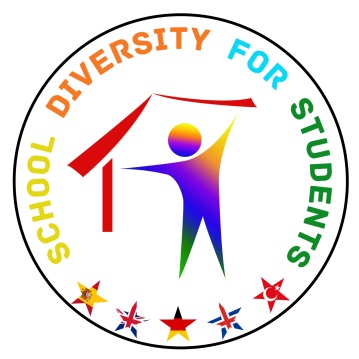 unsereGastschule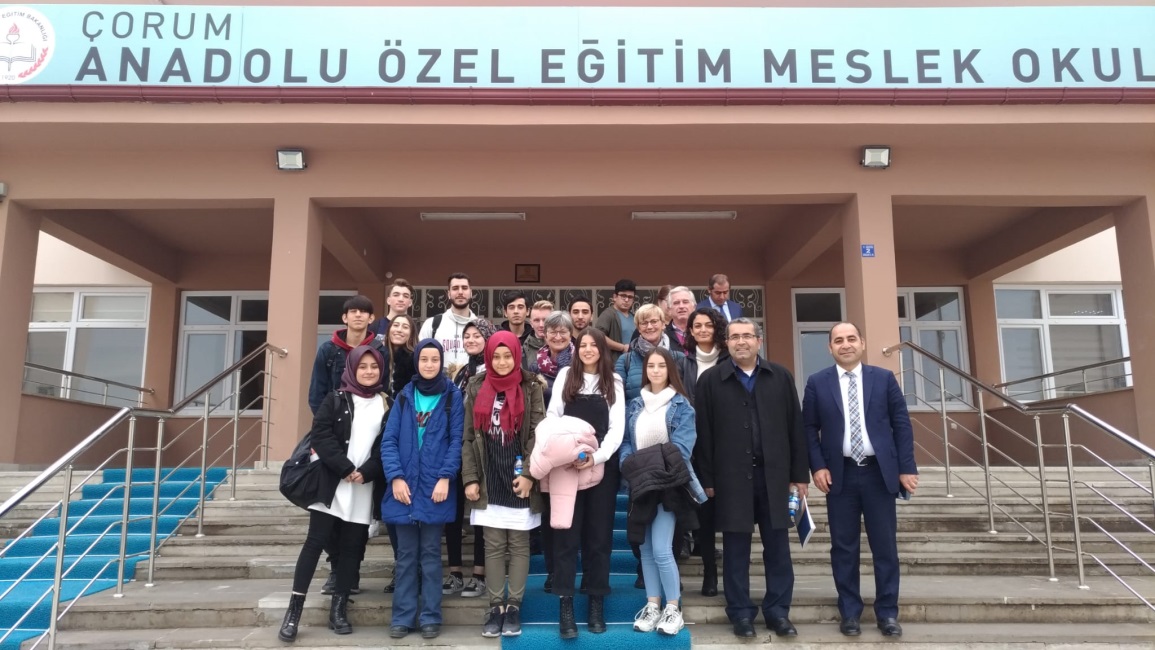 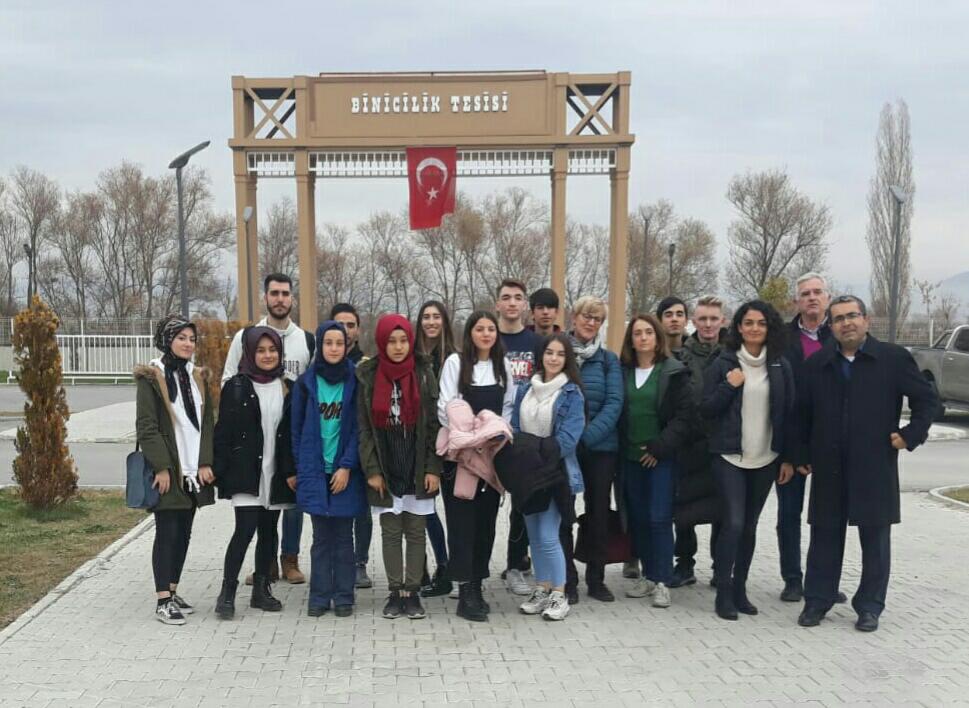 leckeres Abendessen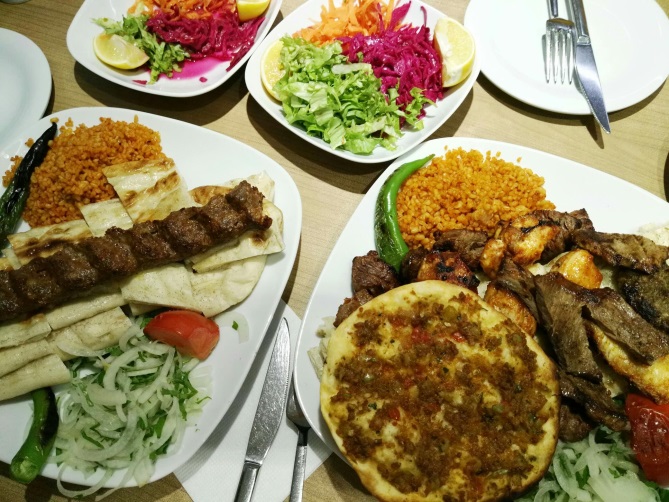 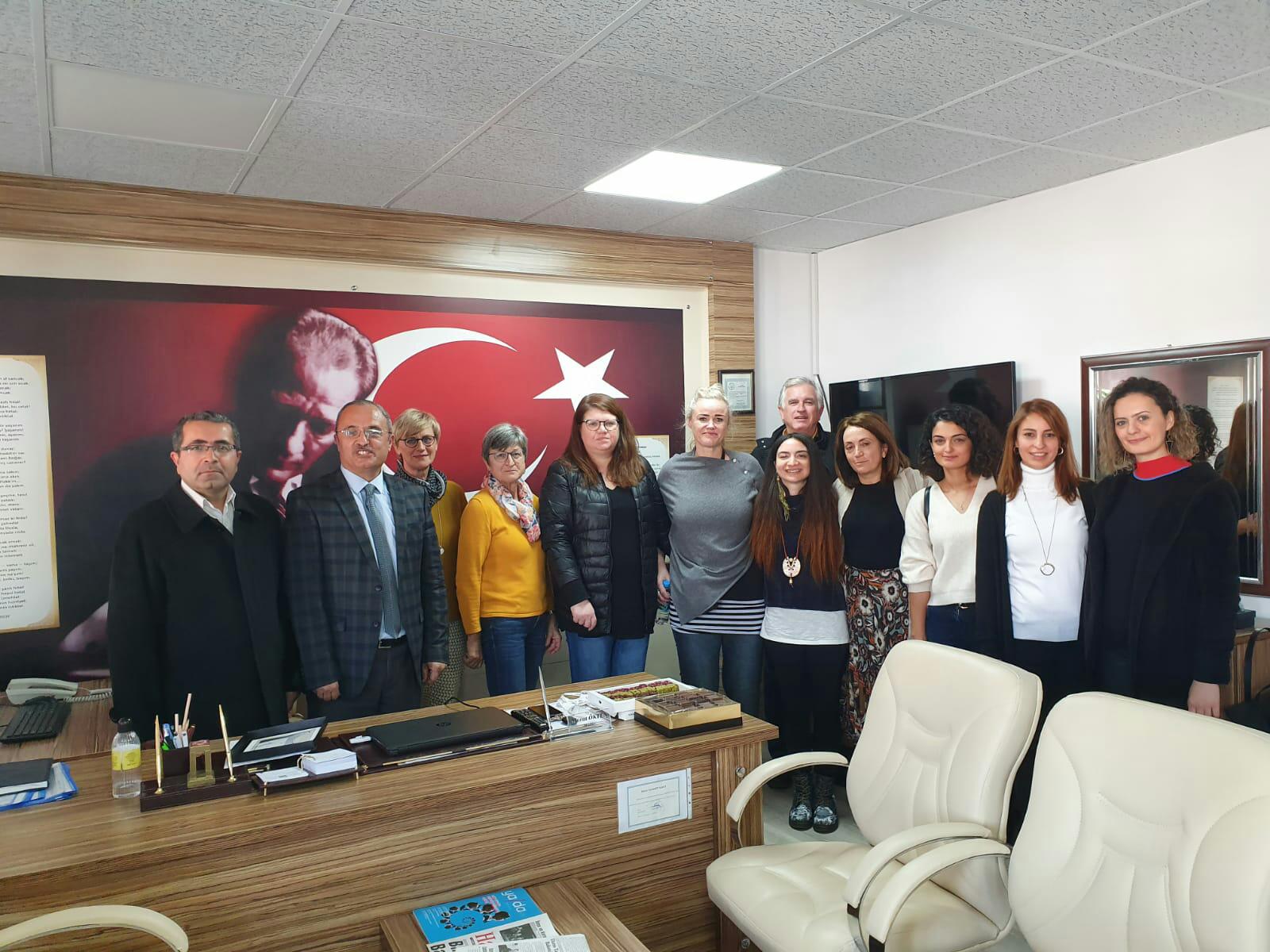 Schulleitung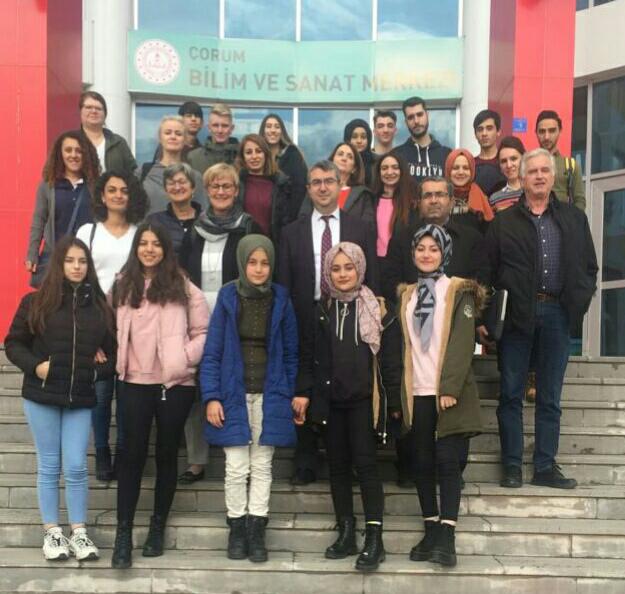 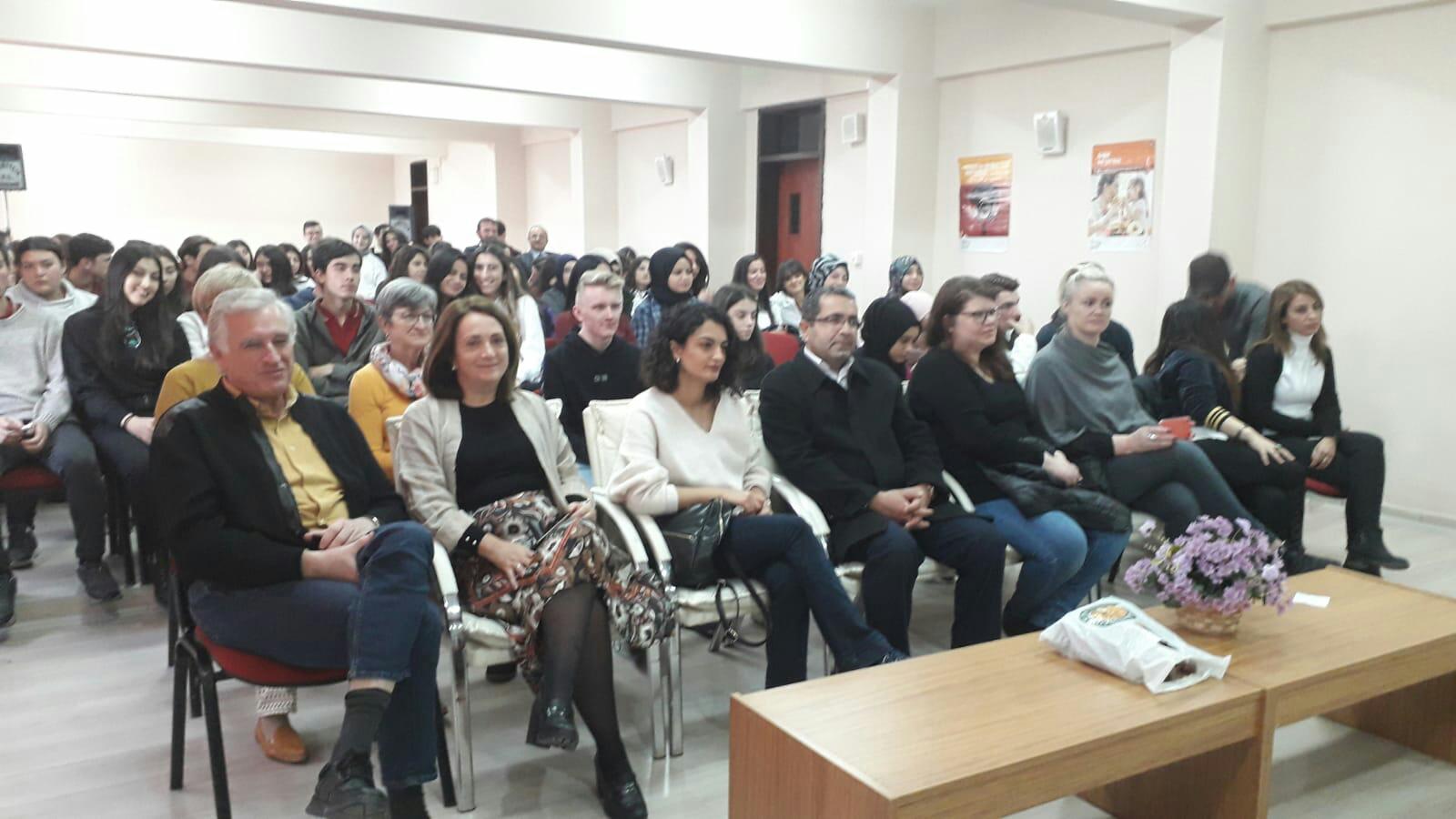 Kappadokien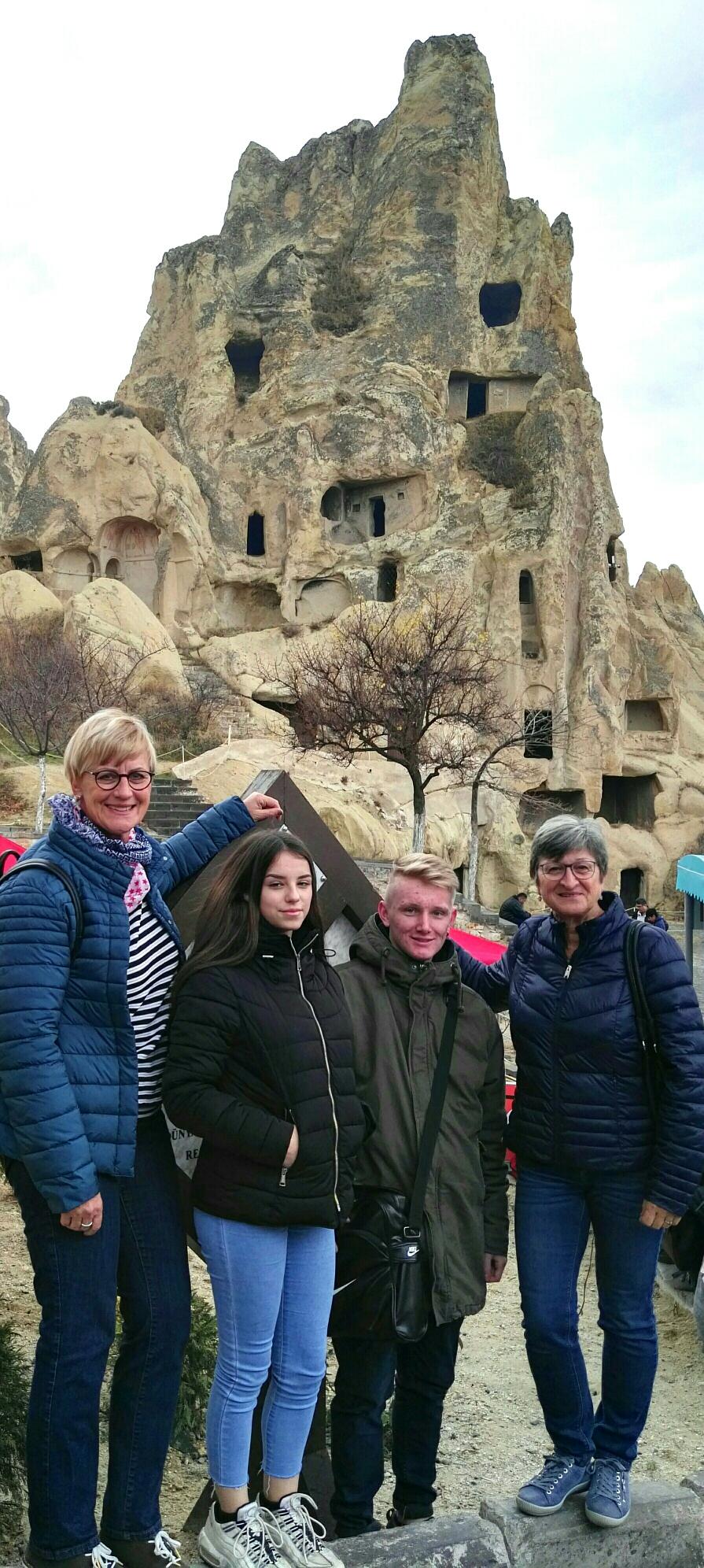 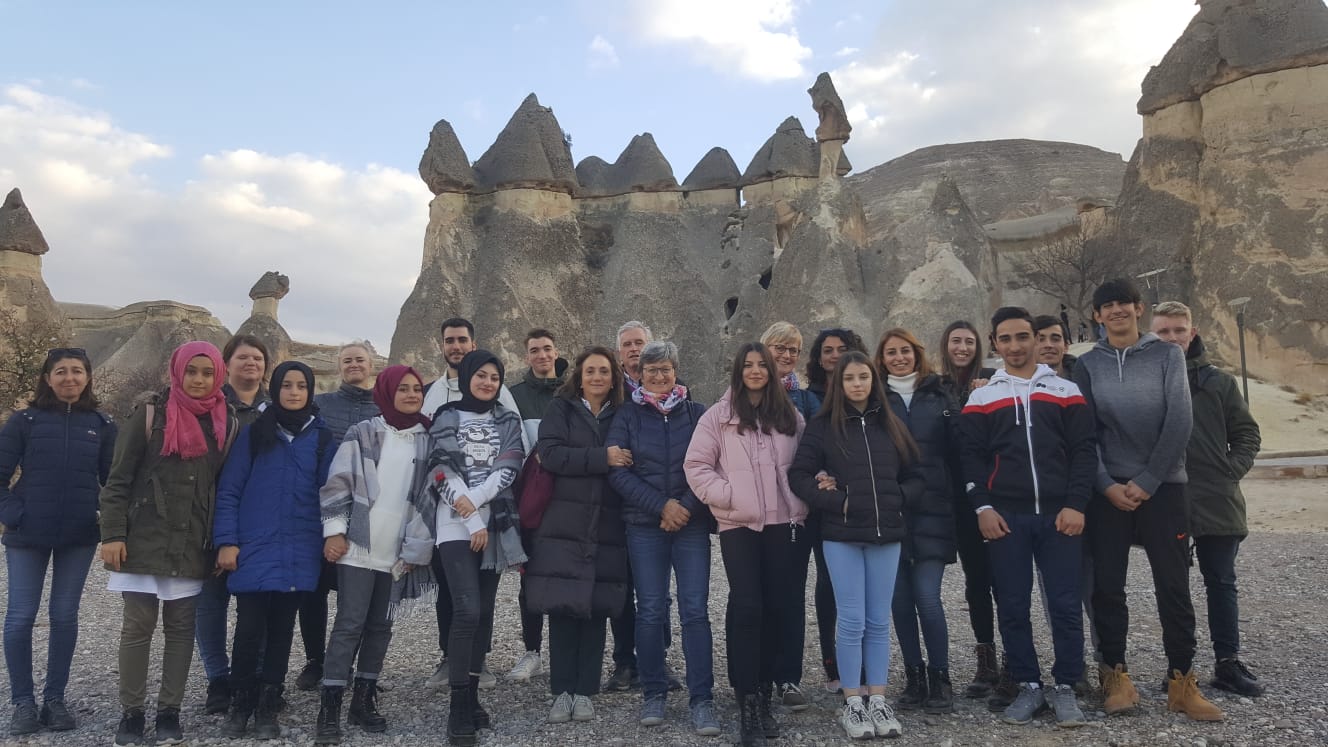 unsere Vorträge„Schulsystem“ – „Schulabschlüsse“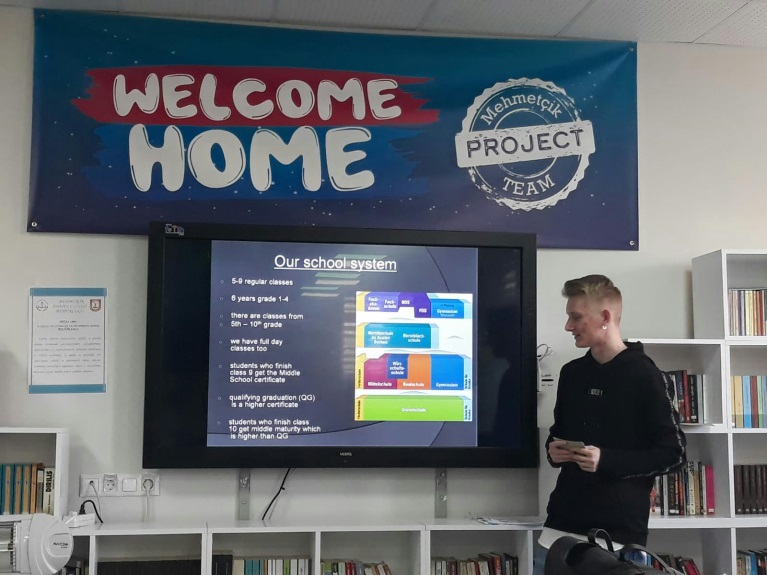 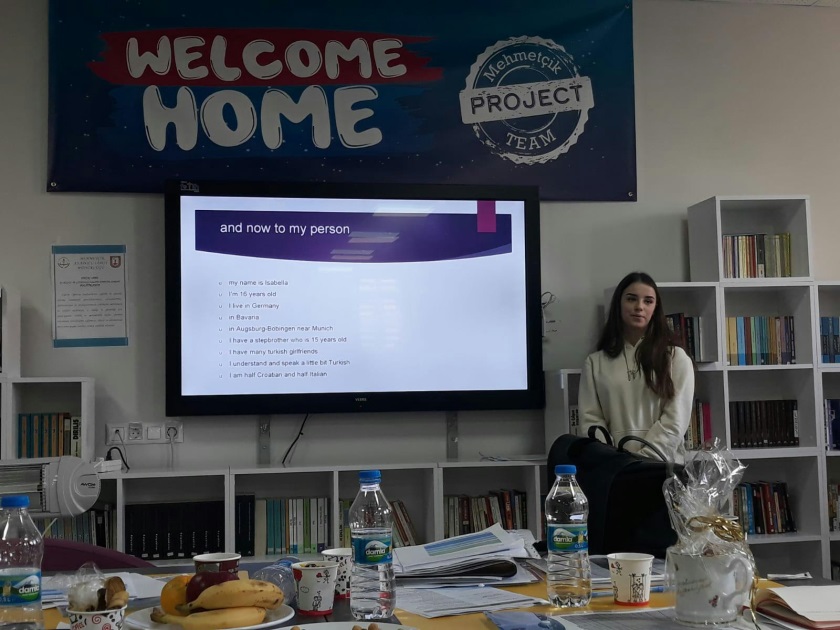 „Praxisklasse“„archery“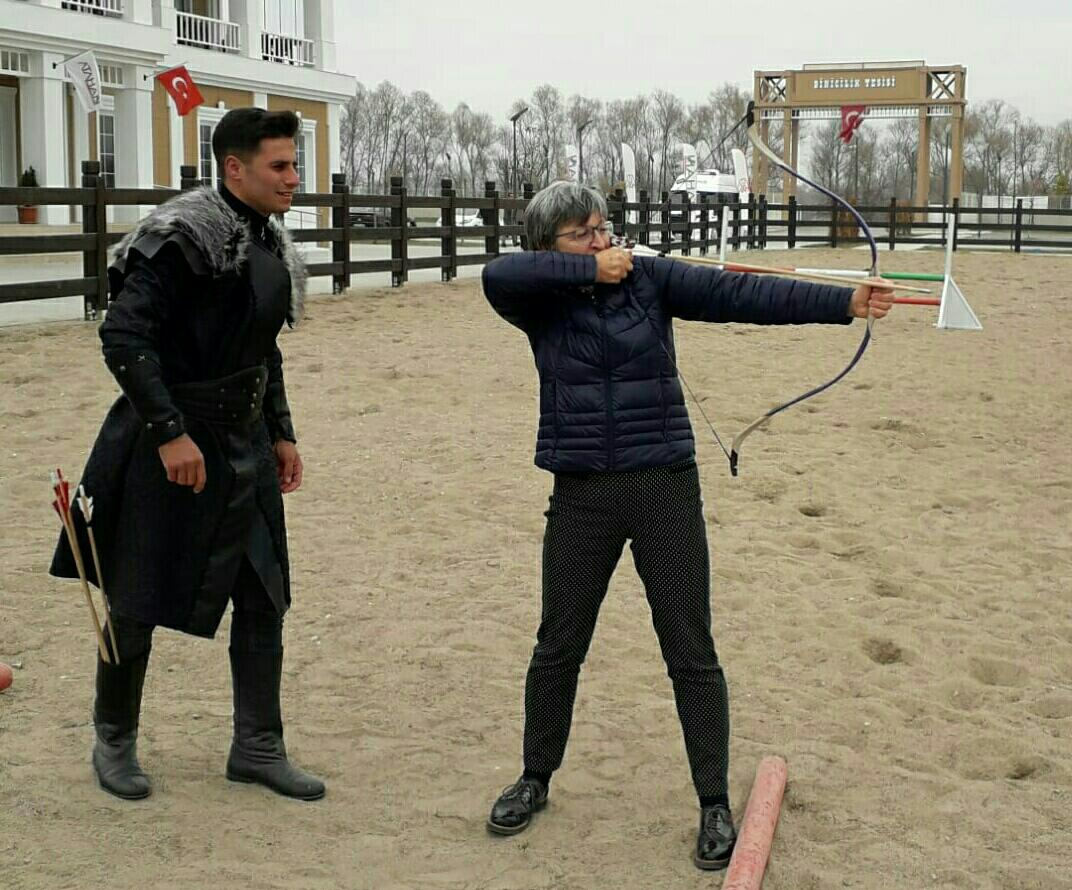 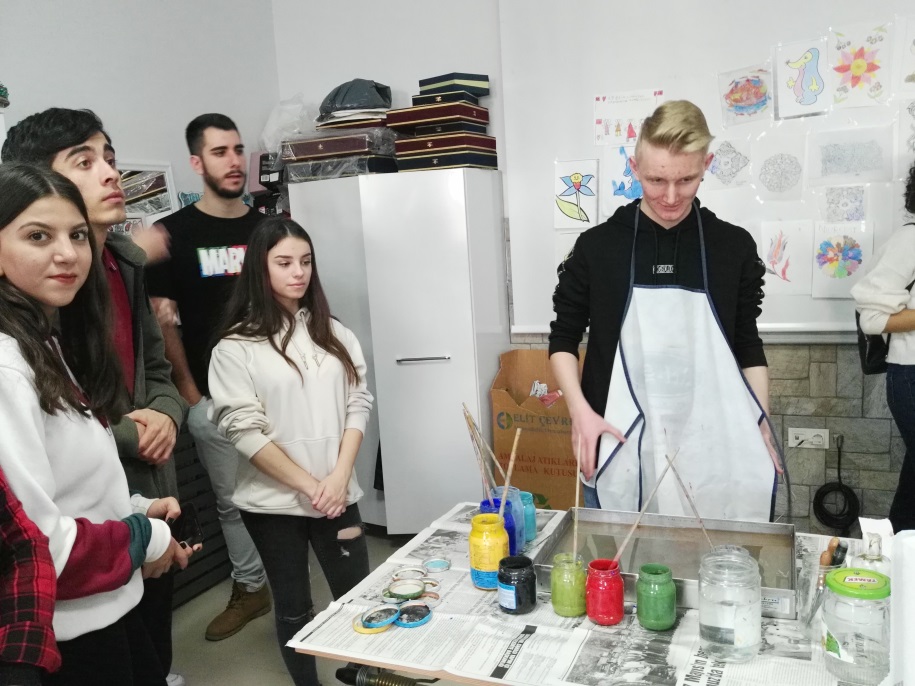 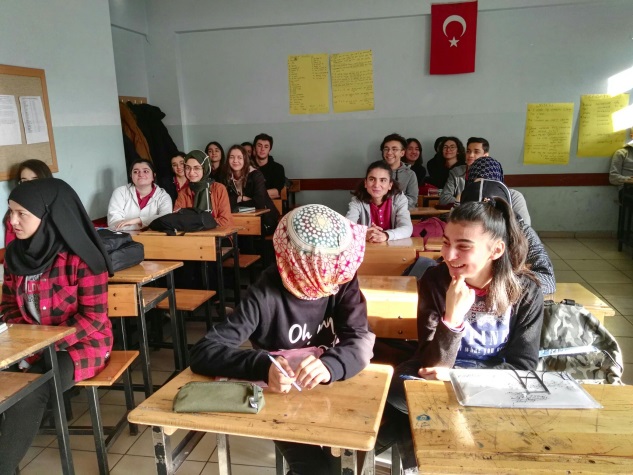 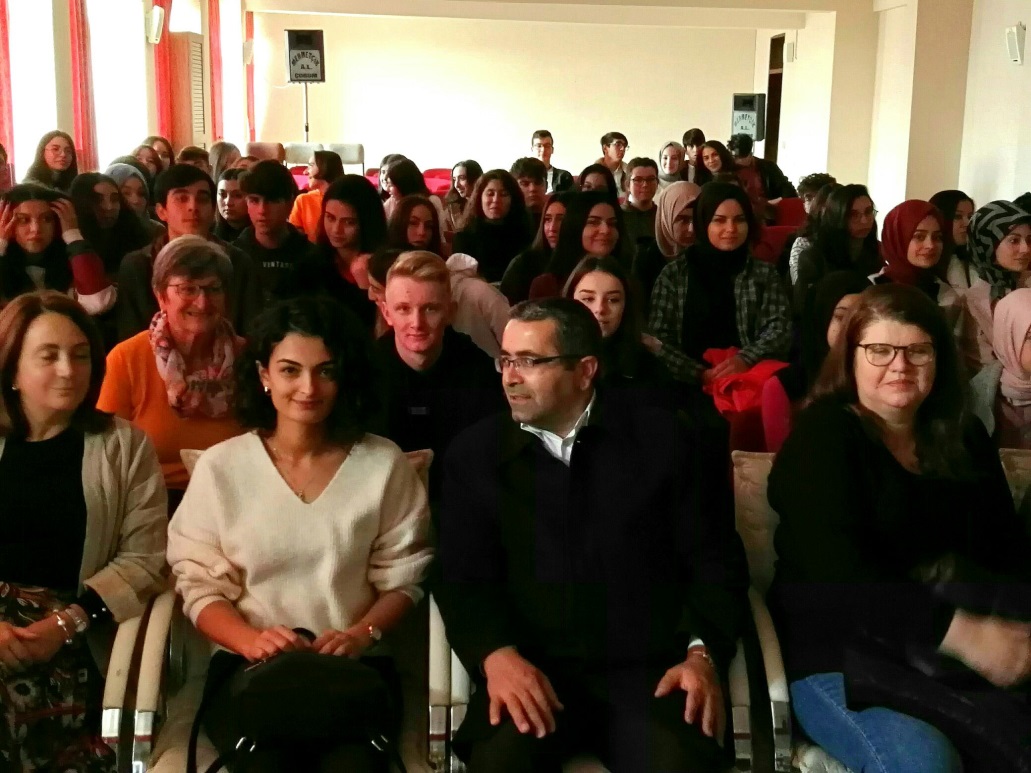 